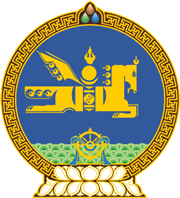 МОНГОЛ УЛСЫН ХУУЛЬ2022 оны 11 сарын 11 өдөр                                                                  Төрийн ордон, Улаанбаатар хот   УЛСЫН ТЭМДЭГТИЙН ХУРААМЖИЙН   ТУХАЙ ХУУЛЬД ӨӨРЧЛӨЛТ   ОРУУЛАХ ТУХАЙ	1 дүгээр зүйл.Улсын тэмдэгтийн хураамжийн тухай хуулийн 5 дугаар зүйлийн 5.1.35 дахь заалтын “мэргэжлийн хяналтын” гэснийг “гаалийн” гэж, 32 дугаар зүйлийн гарчгийн “Мэргэжлийн хяналтын” гэснийг “Гаалийн” гэж тус тус өөрчилсүгэй.	2 дугаар зүйл.Энэ хуулийг 2023 оны 01 дүгээр сарын 01-ний өдрөөс эхлэн дагаж мөрдөнө.		МОНГОЛ УЛСЫН 		ИХ ХУРЛЫН ДАРГА 				Г.ЗАНДАНШАТАР